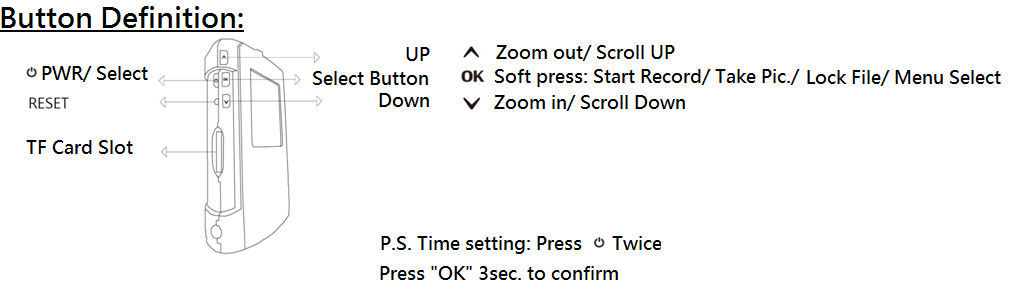 Botão de Definição:PWR/Selecionar		Up				Diminuição do zoom/Rolar para cimaRESETAR			Botão de Seleção		Pressione suavemente:Início de Gravação/Foto/Bloqueio de arquivo/Seleção de MenuEncaixe para cartão TF	Down				Aumento do zoom/Rolar para baixo								P.S. Ajuste de Tempo: Pressione (  ) duas vezes								Pressione “OK” por 3 segundos para confirmarIntroduçãoEste manual destina-se ao entendimento do uso do equipamento. Por favor, leia-o antes de iniciar sua operação pela primeira vez. Temos o direito de alterar o conteúdo a qualquer momento. Não será fornecida garantia para qualquer mau uso, abuso, atos de Deus, negligência ou modificações feitas ao aparelho.■ Instalação ◇ Por favor, escolha o melhor lugar para a instalação, onde não haja empecilho de interrupção. ◇ Por favor, não toque nas lentes com os dedos; isso pode causar imagens distorcidas, uma vez que impressões digitais provocam manchas.◇ Limpe as lentes regularmente.■ Cuidados com o aparelho★ Não desmonte ou tente consertar o equipamento ★ Mantenha-o longe do fogo ★ Não o opere enquanto estiver em movimento. Certifique-se de estar cumprindo as leis e as seguranças gerais de trânsito de seu país, quando estiver operando o equipamento.■ Cuidados． Conserve o equipamento em temperatura ambiente, em um ambiente livre de poeiras e pó. ． Mantê-lo em locais onde haja alta temperatura pode abreviar/encurtar o tempo de vida útil da bateria, ou derreter as partes plásticas. Já o frio intenso pode danificar os circuitos, uma vez que a umidade pode se formar dentro do equipamento, no nomento em que ele retorne à temperatura normal. ． Não tente consertá-lo sozinho. Se houver alguma falha, entre em contato com o distribuidor autorizado. ． Não deixe o equipamento cair, pois pode provocar mal funcionamento dos componentes internos.． Use um pano umedecido para limpar o equipamento. Não use detergentes químicos. ■ Especificação◆ Lentes de 150 graus de visão ampla◆ 1920 x 1080P FULL HD a 30fps◆ Qualidade da foto: 4032x3024 pixels◆ 4 x Câmera de zoom digital◆ Tela de LCD de 2.0” que exibe vídeos e fotos ao mesmo tempo◆ SOS - Bloqueio de arquivo compatível◆ Sensor G compatível◆ Os arquivos ficam seguros mesmo com uma desativação brusca ◆ Portas HDMI e USB compatíveis ◆ Gravação de intervalo de tempo contínuo e cíclico◆ Interface de uso fácil ◆ Suporte máx. 64GB; prefira cartão classe C6 e superior	》1. Ícone de Tecla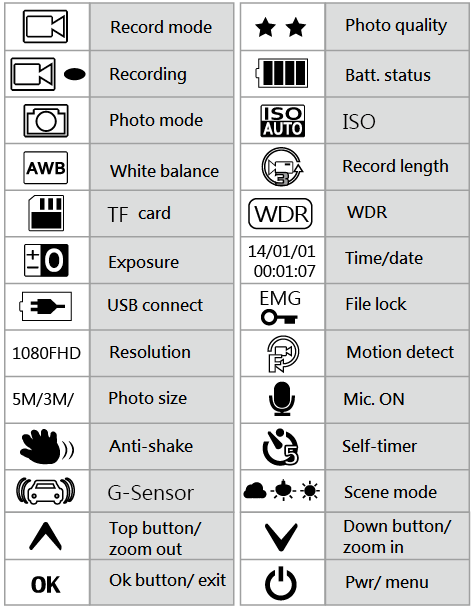  		Modo Gravação			Qualidade da foto		Gravando				Status da bateria		Modo Fotografia			ISO		Balanço de Branco			Comprimento do registro		Cartão TF				WDR		Exposição				Hora/data		Conecção USB			Bloqueio de Arquivo		Resolução				Detector de Movimento		Tamanho da foto			Gravador LIGADO			Anti-vibração				Auto-temporizador		Sensor G				Modo de Cena		Botão Superior/			Botão Inferior/		Diminuição de zoom			Aumento de zoom		Botão Ok / sair			Pwr / menu》2. LuzesLuz amarela----Bateria carregandoLuz azul ----GravandoLuz vermelha ----Em espera》3. Seleção de função■ Menu do vídeo1. Resolução1080FHD (1920x1080), 720P (1280x720),WVGA (848x480P), VGA (640x480)2. Intervalos de gravação: DESLIGADO/1min/3min/5min3. Exposição: +2.0 +5/3 +4/3 +1.0 +2/3 +1/3 +0.0 -1/3 -2/3 -1.0 -4/3 -5/3 -2.04. Detecção de movimento: DESLIGADO/LIGADO5. Gravação de som: DESLIGADO/LIGADO 6. Registro de hora: DESLIGADO/LIGADO■ Ajustes1. Data/Hora: 2013/01/01 - 12:00:00 – AA/MM/DD   (Pressione OK por 2 segundos até confirmar)2. Som: DESLIGADO/LIGADO 3. Língua: Inglês/Chinês Simples/Chinês Tradicional/Russo/Japonês/Francês/Espanhol/Português/Alemão/Italiano4. Saída de TV: PAL/NTSC5. Frequência: 50HZ/60HZ6. Formato: Cancelar/confirmar7. Ajuste de fábrica: Cancelar/confirmar8. Protetor de tela: DESLIGADO/3min/5min/10min 9. Ver.: Versão atual da tela■ Modo foto: Pressione longamente OK por 3 segundos para entrar, e então, pressione uma vez para fotografar.■ Ajuste de foto: Pressione delicadamente PWR1. Seleção de foto: simples/única/2seg. auto-temporizador/5seg. auto-temporizador/10seg. auto-temporizador2. Resolução12M 4032x3024/10M3648x2736/8M3264x2448/5M2592x1944/3M2048x1536/2MHD1920x1080/VGA640x480/1.3M1280x960 3. Filmagem contínua: DESLIGADO/LIGADO4. Qualidade da foto: Excelente/Padrão/Baixa5. Nitidez: Forte/Padrão/Suave6. Balanço de branco: Auto/Branco/Turvo/Lâmpada7. Efeito de cor: Colorido/Preto & Branco/Retrô8. ISO: Auto/100/200/4009. Exposição: +2.0 +1.7 +1.3 +1.0 +0.7 +0.3 +0.0             -0.3 -0.7 -1.0 -1.3 -1.7 -2.010. Anti-vibração: DESLIGADO/LIGADO	11. Registro de Data/Hora: DESLIGADO/Data/Data&Hora■ Modo de reprodução: Pressione longamente OK por 3 segundos, e então, pressione DUAS VEZES para reproduzir1.  Apagar: Arquivo atual/Todos os arquivos (pressione PWR para entrar)2.  Proteção de arquivo: Proteger arquivo atual/Desproteger arquivo atual/Proteger todos os arquivos/Desproteger todos os arquivos3.  Slideshow: DESLIGADO/Confirmar/8 segundos■ Guia de operação1. Carregamento da bateria  A bateria da unidade principal pode ser carregada pela porta USB ou ser conectada à fonte de energia.2. Conectando à porta do carregador motoIsto permite que o DVR grave, automaticamente, uma vez que o equipamento é iniciado. Você pode selecionar um intervalo de gravação de 1, 3 ou 5 minutos. Uma vez que o equipamento é desligado, o DVR, automaticamente, parará de gravar e salvará seus arquivos.3. Instalação do cartão TF [1] Certifique-se de que o cartão TF esteja colocado corretamente[2] Utilize SDHC - cartão TF Classe 6 e superior [3] Formate o cartão TF primeiro, quando utilizar um novo cartão no aparelho4. Ajustes de Hora e DataCom o aparelho está LIGADO, pressione  duas vezes para entrar no menu de hora/data, então pressione UP ou DOWN. Pressione OK para acessar o próximo ajuste. Uma vez que todos os ajustes estão confirmados, pressione OK por 2 segundos. 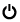 5. Ajuste de LínguasCom o aparelho LIGADO, pressione  duas vezes para entrar no menu – Línguas, então pressione UP ou DOWN para selecionar a língua desejada. Uma vez terminado, pressione OK para confirmar.6. Gravação LIGADO/DESLIGADOPressione PWR por 3 segundos para entrar no modo de gravação 7. Modo de gravação[1] Seleção de resolução: Pressione『』 para entrar no menu:      1080P FHD (1920X1080P)/720P (1280X720P)/     WVGA (848X480P)/VGA (640X480P) [2] Pressione『OK』para iniciar a gravação e pressione OK para parar a gravação. Quando o aparelho está gravando, a tela mostrará o ícone『.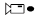 8. Modo câmera[1]. Câmera de 4032x3024pixels。[2]. Pressione suavemente『OK』para o começar a fotografar9. Modo de reprodução[1]. Pressione longamente 『OK』para entrar no modo reprodução. Pressione, novamente 『OK』, longamente, para entrar no modo disparo de fotografia. Pressione, longamente,『OK』para entrar no modo de reprodução de video. [2]. No modo “reprodução de video” ou modo “disparo de fotografia”, você pode pressionar『UP ou DOWN』para selecionar os arquivos que deseja ver. Pressione『OK』para REPRODUZIR ou para PARAR.[3]. Durante o modo de reprodução, pressione suavemente『』 para entrar no menu apagar/proteger/arquivos de slideshow. Uma vez selecionado, pressione『OK』para confirmar.10. Proteger/desproteger de arquivos[1]. Pressione suavemente『』para entrar na seleção de proteger/desproteger arquivo atual. Todos os arquivos protegidos mostrarão o ícone  , que não poderão ser apagados a menos que estejam desprotegidos. 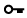 [2]. Sensor-G para proteção automática de arquivo. O sensor-G ativará caso haja uma batida brusca para proteger seus arquivos. O arquivo protegido será aquele que estará sendo gravado; a tela mostrará .[3]. SOS para proteção de arquivos. Durante a gravação você pode, manualmente, proteger seu arquivo, pressionando longamente『 OK .』O arquivo protegido mostrará o ícone.11. Intervalo de gravaçãoDESLIGADO/1min/3min/5minQuando DESLIGADO está selecionado.[1]. O cartão TF não irá sobregravar a memória durante esta seleção. O sistema lhe mostrará quando o cartão estiver cheio ou quando não pode mais ser sobregravado. Portanto, se isto acontecer, o cartão-memória deverá ser formatado.  Selecione 1min/3min/5min[1]. O cartão TF pode ser sobregravado desde que a memória não esteja cheia; não sobregravará os arquivos protegidos. 12. Selo de Hora/Data   LIGADO ou DESLIGADOEspecificação do produtoSensor		         Sensor AR 0330 CMOS Visor			     1.5″LCDChipset	             Feito na TailândiaCartão TF     	     Máx. 64GB e C6 ou superiorLentes	             Lentes japonesas de vidro classe AImagem fixa	         Formato：JPEG（EXIF2.2）DCF                     Resolução：12M 4032x3024/10M3648x2736/8M3264x2448/5M2592x1944/                     3M2048x1536/2MHD1920x1080/VGA640x480/1.3M1280x960Arquivo de vídeo      MOV (H.264)                     Resolução1080FHD (1920x1080)/1080P (1440x1080)/ 720P(1280x720)/                     WVGA (848x480P)/VGA (640x480)/ QVGA (320x240)Zoom 	             Modo de gravação: 4 x zoom (1280×720 30fps)                     Modo de fotografia: 8 x zoomSom	             auto-falante internoExposição           -2.0EV~+2.0EV        SOS	             CompatívelIntervalo de gravação  DESLIGADO, 1min, 3min, 5minPorta USB		      USB2.0Saída de vídeo        Porta AV：NTSC/PAL                     HDMI compatívelEnergia	             Bateria interna de lítio recarregávelTemp.de Operação   -25° a 75° CelsiusResolução de problemas◎Não grava e não tira fotosExamine o cartão TF e cheque se a memória está cheia ou se há muitos arquivos protegidos ◎Durante a gravação, o aparelho desliga sozinhoRecomendamos o uso do cartão de alta velocidade SDHC com Classe 6 ou superior ◎Quando reproduzindo arquivos, o status mostra “arquivo corrompido”Este erro acontece quando a memória tem o tipo de armazenamento de arquivo incorreto. Por favor, formate o cartão. ◎Nenhuma exibição na tela de TVConfirme se o cabo AV ou HDMI está conectado corretamente e certifique-se de que a TV esteja ajustada para o status de AV ou HDMI。◎Os arquivos de reprodução estão manchados ou nebulososIsto pode acontecer se as lentes não estiverem limpas (sujas ou com marcas de dedos). Limpe as lentes com um tecido umedecido. ◎A imagem mostra interferências horizontais ou verticais A frequência errada está selecionada. Ajuste para 50Hz ou 60Hz  ◎O aparelho para a auto-gravação. Quando PARAR é pressionado, ele reinicia a gravação. Por favor, verifique se detector de movimentos está LIGADO (o símbolo de detector de movimentos será exibido na tela)◎O aparelho caiuPressione o botão de RESETARAcessórios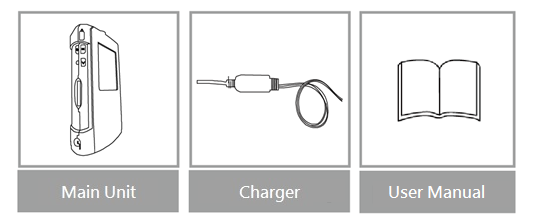 					Unidade principal      Carregador	        Manual do UsuárioFeito na TailândiaNote: Somente utilize o carregador de energia que vem com o regulador de redução de voltagem de 12V/24V para 5V!